заявление.Прошу зачислить моего ребенка ____________________________________________________________________________(Ф.И.О. ребенка полностью)____________________________________________________________________________(дата рождения)_____________________________________________________________________________(проживающего по адресу)в дежурную группу_ ________________________________________________________Фамилия, имя, отчество:матери _________________________________________________________________________________(Ф.И.О. полностью)_____________________________________________________________________________(должность и место работы с указанием телефона работодателя)отца ___________________________________________________________________________________ (Ф.И.О. полностью)_____________________________________________________________________________(должность и место работы с указанием телефона работодателя)______________________________________   __________________________________________                              (подпись)                                                                            (расшифровка подписи)                   Дата «______» __________ 20_____ г.       Информированное добровольное согласиеродителя (законного представителя) ребенка на выполнение требований при посещении дежурной группы дошкольного учреждения в условиях режима повышенной готовностиЯ,________________________________________________________________________, паспорт  ______________________, выдан______________________________________________________________________________________, являюсь родителем (законным представителем)  (мать, отец, усыновитель, опекун, попечитель) ребенка________________________________ ___________________/______________________                         (Ф.И.О. ребенка полностью,                                     год рождения)посещающего ___МДОУ «Детский сад № 133»___                      (наименование образовательной организации,	В целях предупреждения распространения в образовательных организациях, реализующих основные образовательные программы дошкольного образования, новой коронавирусной инфекции, обеспечения безопасности участников образовательных отношений в условиях неблагоприятной санитарно-эпидемиологической ситуации и действия режима самоизоляции, настоящим подтверждаю, что:- ознакомлен (ознакомлена) и согласен (согласна) со всеми пунктами регламента деятельности образовательных организаций, реализующих основные образовательные программы дошкольного образования, в целях предупреждения распространения новой коронавирусной инфекции с «____»_________2020г. до завершения периода повышенной готовности, положения которого мне разъяснены и понятны;- информирован (информирована) о целях и характере проводимых мер по профилактике распространения коронавирусной инфекции, режимом функционирования образовательной организации и порядком работы группы;- предупрежден (предупреждена) о факторах риска, в том числе в случае выявления случаев выявления факта заражения коронавирусом в группе;- обязуюсь поставить в известность сотрудников образовательной организации обо всех проблемах, связанных со здоровьем ребенка;- обязуюсь ежедневно предоставлять объективные сведения о состоянии здоровья ребенка по установленной форме;- обязуюсь в случае появления респираторных симптомов у ребенка не допускать посещения им образовательной организации и незамедлительно обратиться за медицинской помощью.- предупрежден (предупреждена) об уголовной ответственности за нарушение санитарно-эпидемиологических правил, предусмотренных ст. 236 Уголовного кодекса Российской Федерации.	Дополнительная информация:Я имел(а) возможность задавать любые вопросы и на все вопросы получил исчерпывающие ответы.______________________  ______________________  ___________________                дата	                                     подпись	               расшифровкаЧЕК-ЛИСТ* о состоянии здоровья ребенка дежурной группы ФИО__________________________________________________________________1. Температура тела вечером перед сном_____оС 2. Температура тела утром после сна_____оС 3. Жалобы на дискомфорт в горле да / нет  4. Кашель да / нет5. Насморк да / нет6. Соблюдение требований к ограничению контактов   да / нет Об уголовной ответственности за нарушение санитарно-эпидемиологических правил, предусмотренной ст. 236 Уголовного кодекса Российской Федерации, предупрежден. «___»___________ 2020 г.    ___________       __________________                                                                                                                              (подпись)                        (расшифровка)( *заполняется родителями и предоставляется воспитателю дежурной группы)ДЛЯ ОЗНАКОМЛЕНИЯ Родителей (Законных представителей)ПОЛОЖЕНИЕо дежурных группахв муниципальном дошкольном образовательном учреждении «Детский сад № 133»Общие положения1.1. Настоящее Положение разработано в целях обеспечения санитарно-эпидемиологического благополучия детского и взрослого населения  в связи с распространением  инфекционных заболеваний (коронавирсуной инфекции COVID-19) и  регулирует порядок организации и функционирования дежурной группы (дежурных групп) в муниципальном дошкольном образовательном учреждении  «Детский сад №133» (далее –   Учреждение).1.2. Настоящее Положение разработано в соответствии с нормативными документами:Федеральным законом от 29.12.2012г. №273-ФЗ «Об образовании в Российской Федерации»;Приказом Министерства образования и науки РФ от 30 августа 2013 г. N 1014 «Об утверждении Порядка организации и осуществления образовательной деятельности по основным общеобразовательным программам – образовательным программам дошкольного образования» (с изменениями и дополнениями);СанПиН 2.4.1.3049-13 «Санитарно-эпидемиологические требования к устройству, содержанию и организации режима работы дошкольных образовательных организаций»Указом Президента Российской Федерации от 25.03.2020г. №206 «Об объявлении в Российской Федерации нерабочими днями»;Указом Президента Российской Федерации от 02.04.2020г. №239 «О мерах по обеспечению санитарно-эпидемиологического благополучия населения на территории Российской Федерации в связи с распространением новой коронавирусной инфекции (COVID-19)»;Указом Губернатора Ярославской области от 03.04.2020г. №80 «О мерах  по обеспечению санитарно-эпидемиологического благополучия населения и внесении изменений в указ Губернатора области от 18.03.2020г. № 47»;Постановлением Правительства Ярославской области от 03.04.2020г. №302-п  « О работе организаций на территории Ярославской области  в период с 04.04. по 30.04.2020г.».1.3. Дежурные группы создаются для воспитанников, у которых оба родителя (законных представителя) или единственный родитель (законный представитель) являются работниками, на которых не распространяется действие Указа Президента Российской Федерации от 02.04.2020г. №239 «О мерах по обеспечению санитарно-эпидемиологического благополучия населения на территории Российской Федерации в связи с распространением новой коронавирусной инфекции (COVID-19)» и иных нормативно-правовые актов,  изданных региональными органами власти касающиеся  организации работы учреждений организаций  в период с 04.04.2020г. по 30.04.2020г.1.4. Основной целью и задачами дежурной группы являются:удовлетворение запросов общества и выполнение социального заказа:оптимальное использование кадрово-временных ресурсов Учреждения;охрана жизни и здоровья воспитанников и работников Учреждения.Организация функционирования дежурной группы2.1. Количество дежурных групп в Учреждении определяется запросом (потребностью) родителей (законных представителей) и устанавливается приказом руководителя Учреждения на основании заявлений родителей (законных представителей) воспитанников.2.2. Наполняемость группы составляет не более 10-12 воспитанников.  2.3. Дежурные группы могут быть сформированы по одновозрастному или разновозрастному принципу.2.4.  С целью оптимального использования кадрово-временных ресурсов в Учреждениях, состоящих из нескольких корпусов, расположенных в доступной близости, дежурные группы могут быть открыты в одном корпусе для всех воспитанников. 2.5. На основании  заявления  родителей (законных представителей), руководитель Учреждения издает приказ о зачислении ребенка в  дежурную группу. Документом, подтверждающим необходимость нахождения работника по месту работы, является справка от работодателя, оформленная в свободной форме на фирменном бланке организации.В зачислении в дежурную группу может быть отказано в том случае, если один из родителей или единственный родитель (законный представитель)  не являются работниками, на которых не распространяется действие Указа Президента Российской Федерации от 02.04.2020г. №239 «О мерах по обеспечению санитарно-эпидемиологического благополучия населения на территории Российской Федерации в связи с распространением новой коронавирусной инфекции (COVID-19)» и иных нормативно-правовых актов, изданных региональными и муниципальными органами власти, касающиеся  организации работы Учреждений  в период с 04.04.2020г. по 30.04.2020г.Ответственность за достоверность, предоставленных сведений несут родители (законные представители) и должностные лица, выдавшие справку.2.6. Дежурные группы работают по 5-дневной рабочей неделе (с выходными днями суббота и воскресенье) в соответствии с режимом полного дня и продолжительностью работы Учреждения (12-часовым пребыванием детей). 2.7. Организация работы дежурных групп предусматривает обязательное наличие необходимых санитарно-гигиенических, противоэпидемических условий, а также соблюдения правил пожарной безопасности и антитеррористической защищенности.2.8. Прием воспитанников осуществляется в соответствии с пунктом 11.2 СанПиН 2.4.1.3049-13 «Санитарно-эпидемиологические требования к устройству, содержанию и организации режима работы дошкольных образовательных организаций» (с проведением «утреннего фильтра по «вирусной инфекции» с обязательным измерением температуры тела). 2.9.  Для исключения встречного потока детского и взрослого населения (работников Учреждения и родителей (законных представителей)) в помещениях Учреждения необходимо ограничить допуск родителей (законных представителей). 2.10. Прием детей осуществлять  на улице, если позволяют погодные условия, с проведением «первичного фильтра», с последующим проведением осмотра согласно п.2.8. данного Положения или  в специально выделенном помещении Учреждения, расположение которого не будет позволять пересекаться потоку работников Учреждения, детей уже принятых в группу, и вновь пребывающих воспитанников и их родителей (законных представителей). Данный пункт Положения действует на протяжении ежедневного утреннего приема для всех пребывающих в Учреждение.2.10. Для оптимизации порядка приема при входе  в Учреждение должен находиться дежурный администратор, который проводит  воспитанников в группы или направляет ребенка и родителя  на осмотр в специально выделенное помещение. Передача воспитанников родителям (законным представителям) в вечернее время осуществляется на улице или вызовом по домофону.  2.11. Воспитанники дежурных групп обеспечиваются питанием в соответствии с утвержденным меню.  2.12 Педагогическими работниками дежурных групп ведется учет посещения группы воспитанниками, поступающими в дежурные группы, в установленном порядке, определенными локальными актами Учреждения.  2.13 Работа сотрудников осуществляется в соответствие с режимом работы Учреждения и графиком, утвержденным заведующим Учреждения.2.14 Образовательная деятельность, присмотр и уход за детьми в дежурных группах осуществляется в соответствие с режимом дня, основной образовательной программой (приложением №1 к Положению) Учреждения, действующими санитарно-эпидемиологическими правилами и нормами, с учетом возраста воспитанников.2.15 Работа воспитателей в дежурных группах осуществляется на основании  приказа о  назначении ответственных педагогических работников за работу дежурных групп и графика работы, утвержденного заведующим Учреждения.Права участников дежурных групп3.1.  Работник Учреждения отвечающий за  утренний прием,  проводящий «утренний фильтр», исполняющий обязанности медицинского работника (в случае его отсутствия)   имеет право:не принимать в Учреждение   детей с признаками  катаральных явлений, явлений интоксикации, температурой отклоняющейся от нормальной и иными признаками заболевания;интересоваться у родителя (законного представителя) о состоянии здоровья детей при проведении утреннего осмотра;вести мониторинг состоянии здоровья детей в течение всего времени пребывания в образовательном учреждении;проводить разъяснительную работу с родителями (законными представителями) воспитанников о соблюдении правил личной гигиены и профилактике  инфекционных заболеваний.3.2.  Родители, имеют право:интересоваться проведением образовательной деятельности, присмотром и уходом в период нахождения ребенка в Учреждении;получать информацию от работников Учреждения о состоянии здоровья своего ребенка.  Заключительные положения4.1. В случае изменения запроса родителей (законных представителей) воспитанников, изменений   эпидемиологической ситуации в регионе,  на основании нормативно-правовых актов органов власти, приказа руководителя Учреждения,  дежурные группы приостанавливают (закрывают)  свою деятельность и расформировываются.  4.2.  Контроль деятельности дежурных групп осуществляет заведующий Учреждения.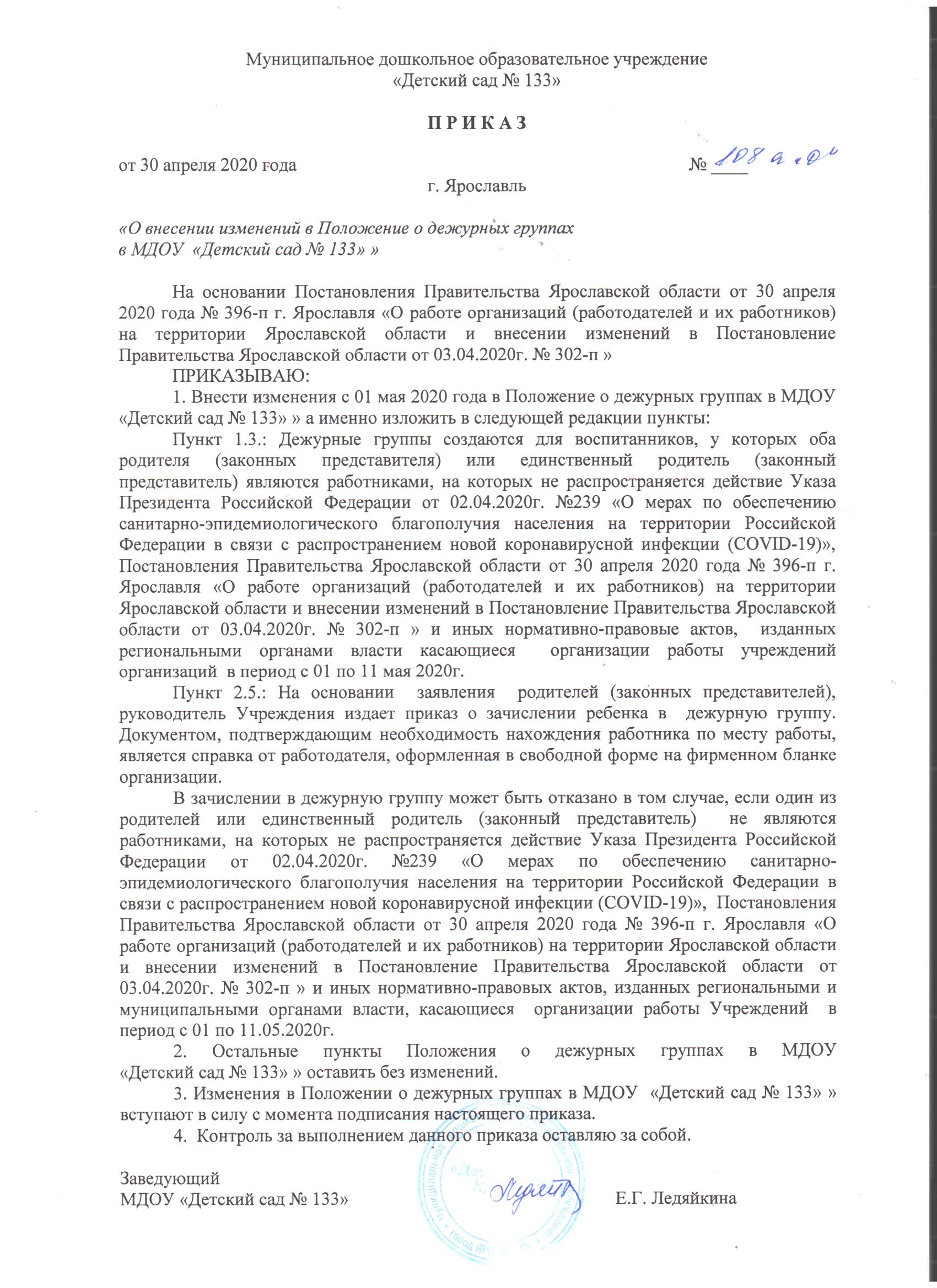 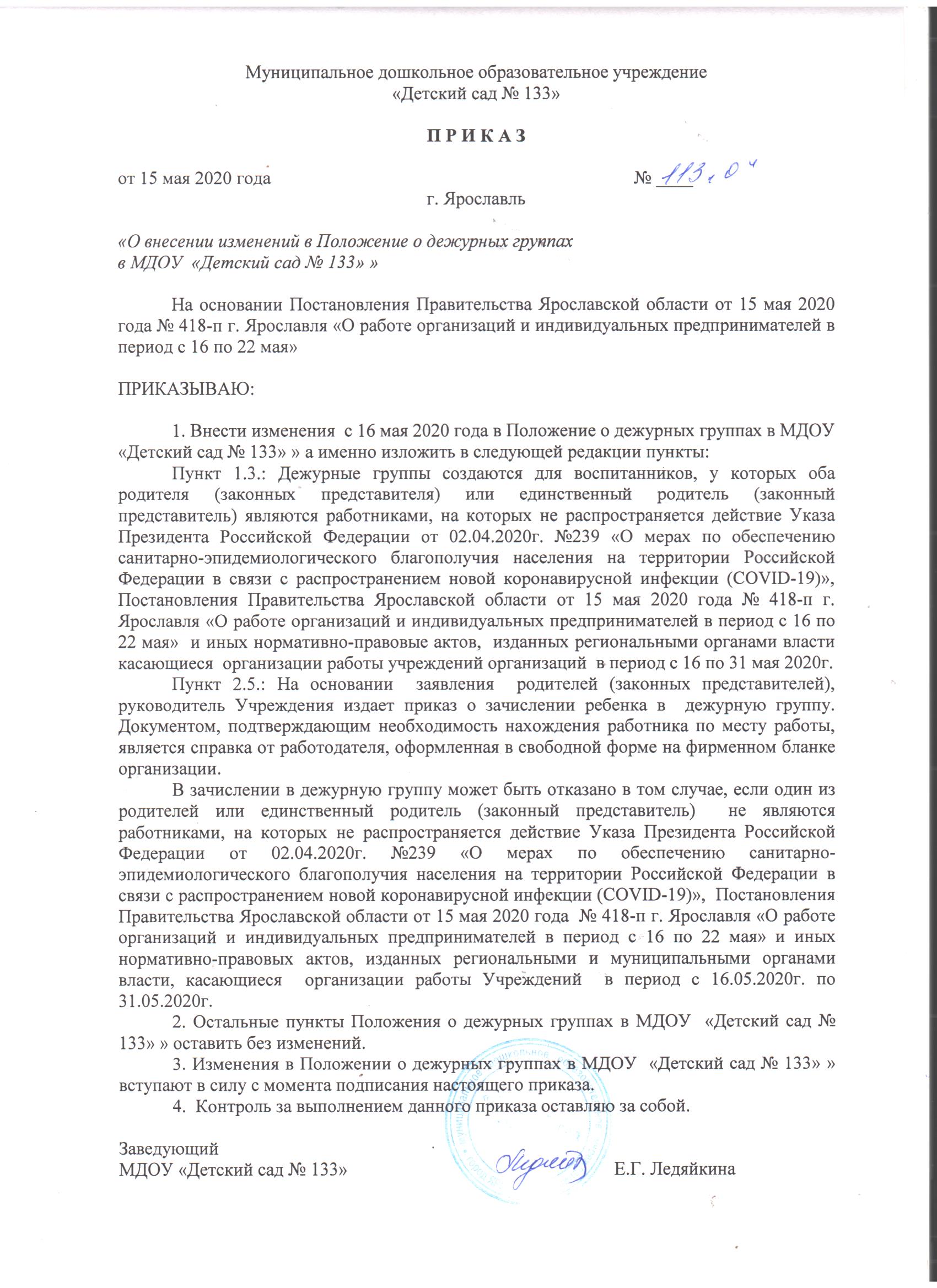 Заведующему МДОУ «Детский сад № 133»_____ Плещевой Юлии Владимировне_______(фамилия, имя, отчество заведующего)Фамилия ________________________________Имя ____________________________________Отчество ________________________________                     (родителя (законного представителя))                                                                                            проживающего по адресу: _________________________________________________________________________________________________Контактный телефон: _____________________